福南斯顿宣道堂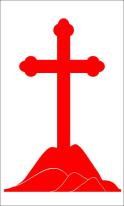 Evangelical Community Church Frankston16-18 High Street,Frankston   www.eccfrankston.org.au联系人：Jenny:0438616613 金伟明：0387908350 0422124288报  告  事  项1.   欢迎今天新来的朋友与我们一起在神的家中敬拜,愿上帝祝福您,请将新人登记表填妥交给迎新的同工。2 .   在每主日下午1：15开始有主日祷告会，我们一起为教会的复兴祷告。 3.   5月27日星期六上午7：30仁爱小组在金医生家，信心小组在孙惠奋姐妹家有小组查经，我们继续查约翰福音第八章，请大家预读并准时参加。4.  今天聚会结束后请诗班成员留下，准备五旬节的献唱。5. 今年的家庭营定于6 月份女王生日假期举行，时间：6 月10 日--12 日，地点：Camp Marysville, 959 Buxton -Marysville Rd, Marysville VIC.讲员：洪瑞卿牧师，主题是《建造蒙福的家庭》具体费用为：成人（16岁以上）$100，小孩（4-15岁）$60,3岁以下儿童免费，费用包含食宿。请有意愿参加的家庭从现在开始向孙惠奋姐妹领取报名表交费报名。感恩及代祷求主为我们教会安排合主心意的传道人。为6月份举行的家庭营祷告，愿更多弟兄姐妹参与并更加认识神。为刚刚决志归主和新受洗的弟兄姐妹祷告，求神因着一人的信，使全家都能蒙福！主日事奉轮值表欢迎参加本堂小组聚会2017年5月21日    主日崇拜程序2017年5月21日    主日崇拜程序下午2点序乐林婉茵姐妹宣召主在圣殿中李慧娟姐妹圣诗20 赞美真神汤卫东 孙惠奋启应经文诗篇第38篇赞美诗歌秋雨之福 在主爱中主 我敬拜你读经帖撒罗尼迦前书4：13-18邹景姃姐妹证道但愿人长久吴庆胜弟兄每月的第一个主日有圣餐回应诗歌368 向高处行奉献献上感恩报告汤卫东弟兄欢迎汤卫东弟兄结束圣诗三一颂祝福吴庆胜弟兄三叠阿门我们的异象：靠着神，我们可以影响这个世界！广传福音 全人敬拜 彼此相爱 认识真理 服事他人灵修小品“他就工作。”（诗篇37篇5节直译） 　　杨氏译本把诗篇三十七篇五节“当将你的事交托耶和华，并倚靠他，他就必成全。”译作“当将你的事辊在耶和华身上，倚靠他，他就工作。”这给我们看见当我们把无论什么重担真正交托，或者从我们手中辊到他手中的时候，他立刻就工作；他并非将要工作，或者或许工作，乃是就工作——现在就工作。真的，如果我们把所有的重担——忧愁的重担、难处的重担、物质需要的重担、工作的重担等等——都交托他，他必现在就替我们工作。让我们在这里享受安息，不要把我们的手放上去罢！哦，多么轻松！他正在替我们工作！但是有人要说：“我看不见什么结果。”不要紧的。如果你已经辊给了他，“他就工作。”信心或许要受试验，但是他的话语必定可靠！ “我要求告至高的神，就是为我成全诸事的神。”（诗五十七篇二节）神必履行他的圣约，凡在神手中的，神必成全。因此过去的恩典，即为将来的保障，也是继续求告于神的力量。                                           选自《荒漠甘泉》论到睡了的人，我们不愿意弟兄们不知道，恐怕你们忧伤，像那些没有指望的人一样。我们若信耶稣死而复活了，那已经在耶稣里睡了的人，神也必将他与耶稣一同带来。我们现在照主的话告诉你们一件事。我们这活着还存留到主降临的人，断不能在那已经睡了的人之先。因为主必亲自从天降临，有呼叫的声音，和天使长的声音，又有神的号吹响。那在基督里死了的人必先复活。以后我们这活着还存留的人，必和他们一同被提到云里，在空中与主相遇。这样，我们就要和主永远同在。所以你们当用这些话彼此劝慰。帖撒罗尼迦前书4：13-18本主日下下主日证道吴庆胜弟兄何广明牧师主领主领李慧娟王利民司琴林婉茵汤沁雨唱诗汤卫东 孙惠奋倪宏渊 王玲读经邹景姃金伟明迎新陶瑞娟金伟明影音倪宏渊郑奋煌儿童主日学冯慧仙 许振华刘忞颖 孙惠奋司事/厨房陶瑞娟 许振华组金伟明 阮锦屏组奉献预算YTD奉献预算YTD实际奉献YTD实际奉献YTD周预算上周实际奉献ShortfallShortfall$182910$182910$150681$150681$4366$4189$177$177成人儿童常费购堂基金SpeakerTotalECCS中文堂101 45$1291.10$308.65$100$1599.75ECCS英文堂204$395.25$ $395.25ECCFECCF4213$769.85$100$669.85小组时间地点联系人仁爱小组5月27日晚7：30在孙惠奋姐妹家       金伟明97505850信心小组5月27日晚7： 30在金医生家孙惠奋0434199578李慧娟0450755990常青团契       王利民97505850       邹景姃0438616613